PROJENİN SOSYAL ve EKONOMİK FAYDALARI: Projenin gerçekleştirilmesi sonucunda bilimsel birikime, ulusal ekonomiye ve toplumsal refaha yapılan katkılar ve sağlanan yararlar tartışılmalı, elde edildiği değerlendirilen sonuçlardan kimlerin ne şekilde yararlandığı belirtilmelidir.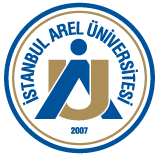 İSTANBUL AREL ÜNİVERSİTESİ ARAŞTIRMA PROJELERİ SOSYO-EKONOMİK KATKISI İZLEME FORMUDoküman No: FR.KYS.002Yayın Tarihi: 01.07.2022Revizyon Tarihi: Revizyon No:Proje BaşlığıProje YürütücüsüBirim/Bölüm/ABDAraştırmacı/AraştırmacılarProje Başlangıç/Bitiş TarihiÇalışma GrubuFen ve Mühendislik  Tıp ve Sağlık  Sosyal BilimlerÇIKTI TÜRÜPROJEDEN ELDE EDİLEN ÇIKTI (LAR)Bilimsel/Akademik Çıktılar (Bildiri, Makale, Kitap Bölümü, Kitap vb.)Ekonomik/Ticari/Sosyal Çıktılar(Ürün, Prototip, Patent, Faydalı Model, Üretim İzni, Tescil, Görsel/İşitsel Arşiv, Envanter/Veri Tabanı/Belgeleme Üretimi, Spin-off/Start-up Şirket vb.)Araştırmacı Yetiştirilmesi ve Yeni Proje(ler) Oluşturulmasına Yönelik Çıktılar(Yüksek Lisans/Doktora/Tıpta Uzmanlık/Sanatta Yeterlik Tezleri ve Ulusal/Uluslararası Yeni Proje vb.)